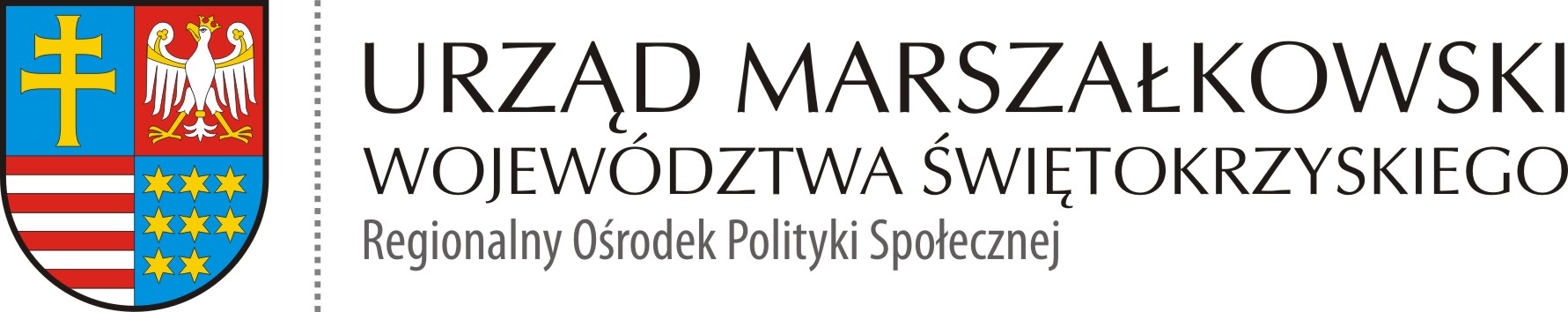 ROPS-II.052.2.7.2020  						            Kielce 07.09.2020 r.Zamawiający odpowiada na pytania Wykonawcy do zapytania ofertowego z dnia 03.09.2020r. znak: ROPS-II.052.2.7.2020  Pytanie 1:„Czy Zamawiający wyrazi zgodę na zaoferowanie maski medycznej 4-warstwowej 
w rozmiarze min. 17,2cmx9,5cm – pozostałe parametry zgodne z wymaganiami Zamawiającego?”Odpowiedź:Zamawiający w zapytaniu ofertowym w Tabeli 2 Podstawowe dane techniczne, materiał 
i inne opisy zawarł parametry, jakie powinien spełniać zamawiany asortyment. Widnieje tam zapis, że maska chirurgiczna ma być trójwarstwowa i ma posiadać wymiary mierzone „na płasko” co najmniej 17,5 cm x 9 cm. W związku z powyższym Zamawiający nie wyraża zgody na zaoferowanie produktu o innych parametrach niż wskazane w zapytaniu ofertowym.